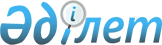 2016 жылы өткізілетін бірыңғай мемлекеттік сатып алулардың кейбір мәселелері туралы
					
			Мерзімі біткен
			
			
		
					Қызылорда облысы Қармақшы ауданы әкімдігінің 2016 жылғы 21 маусымдағы № 274 қаулысы. Қызылорда облысының Әділет департаментінде 2016 жылғы 29 маусымда № 5546 болып тіркелді. 2017 жылдың 1 қаңтарына дейін қолданыста болды
      "Мемлекеттік сатып алу туралы" 2015 жылғы 4 желтоқсандағы Қазақстан Республикасы Заңының 8-бабының 1-тармағының 3) тармақшасына сәйкес Қармақшы ауданының әкімдігі ҚАУЛЫ ЕТЕДІ:
      1. Тапсырыс берушілер үшін қатты және сұйық отындарды мемлекеттік сатып алудың бірыңғай ұйымдастырушысы болып "Қармақшы аудандық тұрғын үй-коммуналдық шаруашылық, жолаушылар көлігі және автомобиль жолдары бөлімі" мемлекеттік мекемесі айқындалсын.
      2. "Қармақшы аудандық тұрғын үй-коммуналдық шаруашылық, жолаушылар көлігі және автомобиль жолдары бөлімі" мемлекеттік мекемесі осы қаулыдан туындайтын шараларды қабылдасын.
      3. Осы қаулының орындалуын бақылау Қармақшы ауданы әкімінің орынбасары Ж. Суйеубаевқа жүктелсін.
      4. Осы қаулы алғашқы ресми жарияланған күнінен бастап қолданысқа енгізіледі.
					© 2012. Қазақстан Республикасы Әділет министрлігінің «Қазақстан Республикасының Заңнама және құқықтық ақпарат институты» ШЖҚ РМК
				
      Қармақшы ауданының әкімі

С. Мақашов
